Бюллетень издается со 2 февраля 2008 годаМуниципальное средство массовой информации органов местного самоуправления городского поселения Агириш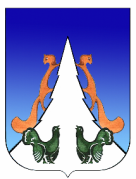 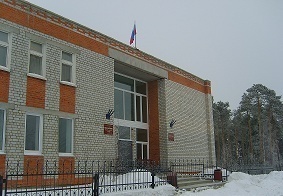 В этом выпуске:Решения СД- распределение бюджетных ассигнований по разделам и подразделам классификации расходов бюджета городского поселения Агириш за I квартал 2022 года согласно приложению № 5;- ведомственная структура расходов бюджета городского поселения Агириш за I квартал 2022 года согласно приложению № 6;- источники финансирования дефицита бюджета городского поселения Агириш по кодам классификации источников финансирования дефицитов бюджетов Российской Федерации за I квартал 2022 года согласно приложению № 7;2. Принять к сведению информацию о численности муниципальных служащих и фактических затратах на их денежное содержание за I квартал 2022 года.	3. Принять к сведению информацию о расходовании средств по  резервному фонду  городского поселения Агириш за I квартал 2022 года.	4. Настоящее решение вступает в силу с момента официального опубликования в бюллетене «Вестник городского поселения Агириш» и на официальном сайте администрации городского поселения Агириш.Председатель Совета депутатов                                 Глава  городского поселения   Агириш                       городского поселения Агириш________________Т.А.Нестерова                                 ______________________Г.А.КрицынаДата подписания:« 01  »  марта 2023 гСОВЕТ ДЕПУТАТОВРЕШЕНИЕ               «01 »  марта   2023 г.                                                                                              № 298Об исполнении бюджета городскогопоселения Агириш за I полугодие 2022 годаВ соответствии с Федеральным законом РФ от 06.10.2003 №131-ФЗ «Об общих принципах организации местного самоуправления в Российской Федерации», Бюджетным Кодексом РФ, Уставом городского поселения Агириш, решением Совета депутатов городского поселения Агириш от 12.12.2012 № 234 «О бюджетном процессе в городском поселении Агириш», рассмотрев отчет об исполнении бюджета городского поселения Агириш за I полугодие 2022 года:                                      Совет депутатов городского поселения Агириш решил:1. Утвердить отчет об исполнении и бюджета городского поселения Агириш за I полугодие 2022 года:- по доходам в сумме 20 213 899,69  рублей;- по расходам в сумме 20 891 738,44  рублей;- с превышением расходов над доходами (дефицит бюджета городского поселения Агириш) в сумме 677 838,75  рублей с показателями:- доходы бюджета городского поселения Агириш по кодам классификации доходов бюджетов Российской федерации за I полугодие 2022 года согласно приложению № 1;- доходы бюджета городского поселения Агириш по кодам видов доходов, подвидов доходов,  классификации операций сектора государственного управления, относящихся к доходам бюджета за I полугодие 2022 года согласно приложению № 2;- распределение бюджетных ассигнований по разделам, подразделам, целевым статьям (муниципальным программам городского поселения Агириш и непрограммным направлениям деятельности), группам и подгруппам видов расходов классификации расходов бюджета городского поселения Агириш за I полугодие 2022 года согласно приложению № 3;- распределение бюджетных ассигнований по целевым статьям (муниципальным программам городского поселения Агириш и непрограммным направлениям деятельности), группам  и подгруппам видов расходов классификации расходов бюджета городского поселения Агириш за I полугодие 2022 года согласно приложению № 4;- распределение бюджетных ассигнований по разделам и подразделам классификации расходов бюджета городского поселения Агириш за I полугодие 2022 года согласно приложению № 5;- ведомственная структура расходов бюджета городского поселения Агириш за I полугодие года согласно приложению № 6;- источники финансирования дефицита бюджета городского поселения Агириш по кодам классификации источников финансирования дефицитов бюджетов Российской Федерации за I полугодие 2022 года согласно приложению № 7;2. Принять к сведению информацию о численности муниципальных служащих и фактических затратах на их денежное содержание за I полугодие 2022 года.	3. Принять к сведению информацию о расходовании средств по  резервному фонду  городского поселения Агириш за I полугодие 2022 года.	4. Настоящее решение вступает в силу с момента официального опубликования в бюллетене «Вестник городского поселения Агириш» и на официальном сайте администрации городского поселения Агириш.Председатель Совета депутатов                                   Глава  городского поселения   Агириш                       городского поселения Агириш________________Т.А.Нестерова                                 ______________________Г.А.КрицынаДата подписания:« 01  »  марта 2023 г«Вестник городского поселения Агириш»                              Бюллетень является официальным источником опубликования нормативныхГлавный редактор : Науменко  Е.И.                                            правовых  актов органов местного самоуправления г.п. Агириш Учредитель: Администрация городского поселения Агириш                    (Тюменская обл., Советский р-он, г.п. Агириш, ул.Винницкая, 16)                                                                                Телефон: 8(34675) 41-0-09   факс: 8(34675) 41-2-33     